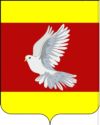 АДМИНИСТРАЦИЯ ГУЛЬКЕВИЧСКОГО ГОРОДСКОГО ПОСЕЛЕНИЯГУЛЬКЕВИЧСКОГО РАЙОНАПОСТАНОВЛЕНИЕот 22.01.2020                                                               № 11город ГулькевичиО внесении изменений в постановление администрации Гулькевичского городского поселения Гулькевичского района от 1 ноября 2016 года № 589 «Об утверждении муниципальной программы «Развитие физической  культуры и спорта» в  Гулькевичском городском поселении Гулькевичского района»В соответствии со статьей 179 Бюджетного кодекса Российской Федерации, руководствуясь уставом Гулькевичского городского поселения Гулькевичского района, постановляю:1. Внести в приложение к постановлению администрации Гулькевичского городского поселения Гулькевичского района от 1  ноября  2016 года № 589 «Об утверждении муниципальной программы «Развитие физической культуры и спорта» в  Гулькевичском городском поселении Гулькевичского района» следующие изменения:1) позицию «Объемы и источники финансирования муниципальной программы» паспорта муниципальной программы «Развитие физической культуры и спорта» в  Гулькевичском городском поселении Гулькевичского района» изложить в следующей редакции:2)  раздел 4 «Обоснование ресурсного обеспечения муниципальной  программы» изложить в новой редакции:«4. Обоснование ресурсного обеспечения муниципальной  программыОбщий планируемый объем ресурсного обеспечения муниципальной программы на   2017-2022 годы за счет средств  бюджета поселения составляет                                145965,7 тыс. рублей.Таблица № 2 Общий планируемый объем финансирования муниципальной программы будет уточняться в зависимости от принятых на местном  уровне  решений об объемах выделяемых средств.»;3) приложение к Паспорту  муниципальной программы «Развитие физической культуры и спорта» в Гулькевичском городском поселении Гулькевичского района» изложить в новой редакции (прилагается). 2. Обнародовать настоящее постановление в специально установленных местах для обнародования муниципальных правовых актов Гулькевичского городского поселения Гулькевичского района, определенных постановлением администрации Гулькевичского городского поселения Гулькевичского района от 28 июня 2010 года № 347 «Об утверждении специально установленных мест для обнародования муниципальных правовых актов Гулькевичского городского поселения Гулькевичского района», и разместить на официальном сайте администрации Гулькевичского городского поселения Гулькевичского района в сети «Интернет».3. Контроль за выполнением настоящего постановления возложить на заместителя главы Гулькевичского городского поселения Гулькевичского района, начальника организационно-кадрового управления К.Г. Кузнецову.4. Постановление вступает в силу после его официального обнародования.Глава Гулькевичского городского поселенияГулькевичского района                                                                       А.А. ГорошкоПЕРЕЧЕНЬосновных мероприятий муниципальной программы «Развитие физической культуры и спорта» в Гулькевичском городском поселении Гулькевичского района
».Заместитель главыГулькевичского городского поселенияГулькевичского района, начальникорганизационно-кадрового управления                                                                                                                             К.Г. Кузнецова«Объемы и источники финансирования муниципальной программыобщий объем финансирования – 145965,7  тыс. рублей, из них:средства  бюджета Гулькевичского городского поселения Гулькевичского района (далее - бюджет поселения) – 61275,1  тыс. рублей, в том числе по годам:2017 год – 4014,6  тыс. рублей2018 год – 4564,6 тыс. рублей2019 год – 11762,5 тыс. рублей2020 год – 27859,7  тыс. рублей2021 год – 6536,9  тыс. рублей2022 год – 6536,9  тыс. рублейсредства краевого бюджета – 44690,6 тыс. рублей, в том числе по годам:2017 год – 0,0 тыс. рублей2018 год – 0,0 тыс. рублей2019 год – 21346,7 тыс. рублей2020 год – 23343,9 тыс. рублей2021 год – 0,00 тыс. рублей2022 год – 0,00 тыс. рублейсредства федерального бюджета – 40000,0 тыс. рублей, в том числе по годам:2017 год – 0,00 тыс. рублей2018 год – 0,0 тыс. рублей2019 год – 40000,0  тыс. рублей2020 год – 0,00 тыс. рублей2021 год – 0,00 тыс. рублей2022 год – 0,00 тыс. рублей;Годы реализацииОбъем финансирования, тыс. рублейОбъем финансирования, тыс. рублейОбъем финансирования, тыс. рублейОбъем финансирования, тыс. рублейОбъем финансирования, тыс. рублейГоды реализациивсегов разрезе источников финансированияв разрезе источников финансированияв разрезе источников финансированияв разрезе источников финансированияГоды реализациивсегофедераль-ный бюджеткраевой бюджетместный бюджетвнебюджет-ные источники123456Основные мероприятияОсновные мероприятияОсновные мероприятияОсновные мероприятияОсновные мероприятияОсновные мероприятия2017 год4014,60,00,04014,60,02018 год4564,60,00,04564,60,02019 год73109,240000,021346,711762,50,02020 год51203,60,023343,927859,70,02021 год6536,90,00,06536,90,02022 год6536,90,00,06536,90,0Всего по основным мероприятиям145965,740000,044690,661275,10,0ПРИЛОЖЕНИЕк постановлению администрацииГулькевичского городского поселения Гулькевичского районаот_______________№________ ПРИЛОЖЕНИЕ к Паспорту муниципальной программы «Развитие физической культуры и спорта» в Гулькевичском городском поселении Гулькевичского района№п/пНаименование мероприятияСта-тусГоды реализацииГоды реализацииОбъем финансирования, тыс. рублейОбъем финансирования, тыс. рублейОбъем финансирования, тыс. рублейОбъем финансирования, тыс. рублейОбъем финансирования, тыс. рублейНепосредственный результат реализации мероприятияМуниципаль-ный заказчик, главный распоряди-тель бюджетных средств, исполнительМуниципаль-ный заказчик, главный распоряди-тель бюджетных средств, исполнительМуниципаль-ный заказчик, главный распоряди-тель бюджетных средств, исполнитель№п/пНаименование мероприятияСта-тусГоды реализацииГоды реализациивсегоВ разрезе источников финансированияВ разрезе источников финансированияВ разрезе источников финансированияВ разрезе источников финансированияНепосредственный результат реализации мероприятияМуниципаль-ный заказчик, главный распоряди-тель бюджетных средств, исполнительМуниципаль-ный заказчик, главный распоряди-тель бюджетных средств, исполнительМуниципаль-ный заказчик, главный распоряди-тель бюджетных средств, исполнитель№п/пНаименование мероприятияСта-тусГоды реализацииГоды реализацииФедераль-ный бюджетКраевой бюджетМестный бюджетВнебюдже-тные источникиНепосредственный результат реализации мероприятияМуниципаль-ный заказчик, главный распоряди-тель бюджетных средств, исполнительМуниципаль-ный заказчик, главный распоряди-тель бюджетных средств, исполнительМуниципаль-ный заказчик, главный распоряди-тель бюджетных средств, исполнитель123445678910111111Цель: Развитие физической культуры и массового спорта на территории поселенияЦель: Развитие физической культуры и массового спорта на территории поселенияЦель: Развитие физической культуры и массового спорта на территории поселенияЦель: Развитие физической культуры и массового спорта на территории поселенияЦель: Развитие физической культуры и массового спорта на территории поселенияЦель: Развитие физической культуры и массового спорта на территории поселенияЦель: Развитие физической культуры и массового спорта на территории поселенияЦель: Развитие физической культуры и массового спорта на территории поселенияЦель: Развитие физической культуры и массового спорта на территории поселенияЦель: Развитие физической культуры и массового спорта на территории поселенияЦель: Развитие физической культуры и массового спорта на территории поселенияЦель: Развитие физической культуры и массового спорта на территории поселенияЦель: Развитие физической культуры и массового спорта на территории поселенияЗадача 1: Развитие физической культуры и массового спорта на территории поселения, создание условий, обеспечивающих возможность для населения вести здоровый образ жизни, систематически заниматься физической культурой и спортомЗадача 1: Развитие физической культуры и массового спорта на территории поселения, создание условий, обеспечивающих возможность для населения вести здоровый образ жизни, систематически заниматься физической культурой и спортомЗадача 1: Развитие физической культуры и массового спорта на территории поселения, создание условий, обеспечивающих возможность для населения вести здоровый образ жизни, систематически заниматься физической культурой и спортомЗадача 1: Развитие физической культуры и массового спорта на территории поселения, создание условий, обеспечивающих возможность для населения вести здоровый образ жизни, систематически заниматься физической культурой и спортомЗадача 1: Развитие физической культуры и массового спорта на территории поселения, создание условий, обеспечивающих возможность для населения вести здоровый образ жизни, систематически заниматься физической культурой и спортомЗадача 1: Развитие физической культуры и массового спорта на территории поселения, создание условий, обеспечивающих возможность для населения вести здоровый образ жизни, систематически заниматься физической культурой и спортомЗадача 1: Развитие физической культуры и массового спорта на территории поселения, создание условий, обеспечивающих возможность для населения вести здоровый образ жизни, систематически заниматься физической культурой и спортомЗадача 1: Развитие физической культуры и массового спорта на территории поселения, создание условий, обеспечивающих возможность для населения вести здоровый образ жизни, систематически заниматься физической культурой и спортомЗадача 1: Развитие физической культуры и массового спорта на территории поселения, создание условий, обеспечивающих возможность для населения вести здоровый образ жизни, систематически заниматься физической культурой и спортомЗадача 1: Развитие физической культуры и массового спорта на территории поселения, создание условий, обеспечивающих возможность для населения вести здоровый образ жизни, систематически заниматься физической культурой и спортомЗадача 1: Развитие физической культуры и массового спорта на территории поселения, создание условий, обеспечивающих возможность для населения вести здоровый образ жизни, систематически заниматься физической культурой и спортомЗадача 1: Развитие физической культуры и массового спорта на территории поселения, создание условий, обеспечивающих возможность для населения вести здоровый образ жизни, систематически заниматься физической культурой и спортомЗадача 1: Развитие физической культуры и массового спорта на территории поселения, создание условий, обеспечивающих возможность для населения вести здоровый образ жизни, систематически заниматься физической культурой и спортом11Организация и проведение официальных –232017 год2017 год246,60,00,0246,60,0Создание условий, 10Создание условий, 10администра-ция 11администра-ция 1111Организация и проведение официальных –232018 год42018 год4321,950,060,07321,980,09Создание условий, 10Создание условий, 10администра-ция 11администра-ция 11Физкультур-ных спортивных мероприятий2019 год2019 год663,50,00,0663,50,0обеспечивающих возможность гражданам систематически заниматься физической культурой и спортомобеспечивающих возможность гражданам систематически заниматься физической культурой и спортомГулькевичско-го городского поселения Гулькевичско-го района (далее – администрация поселения), муниципальное казенное учреждение «Физкультурно- оздоровите-льный спортивный клуб по месту жительства «Гулькевичи» Гулькевичско-го городского поселения Гулькевичско-го района» (далее - МКУ «ФОСК»)Гулькевичско-го городского поселения Гулькевичско-го района (далее – администрация поселения), муниципальное казенное учреждение «Физкультурно- оздоровите-льный спортивный клуб по месту жительства «Гулькевичи» Гулькевичско-го городского поселения Гулькевичско-го района» (далее - МКУ «ФОСК»)Физкультур-ных спортивных мероприятий2020 год2020 год720,00,00,0720,00,0обеспечивающих возможность гражданам систематически заниматься физической культурой и спортомобеспечивающих возможность гражданам систематически заниматься физической культурой и спортомГулькевичско-го городского поселения Гулькевичско-го района (далее – администрация поселения), муниципальное казенное учреждение «Физкультурно- оздоровите-льный спортивный клуб по месту жительства «Гулькевичи» Гулькевичско-го городского поселения Гулькевичско-го района» (далее - МКУ «ФОСК»)Гулькевичско-го городского поселения Гулькевичско-го района (далее – администрация поселения), муниципальное казенное учреждение «Физкультурно- оздоровите-льный спортивный клуб по месту жительства «Гулькевичи» Гулькевичско-го городского поселения Гулькевичско-го района» (далее - МКУ «ФОСК»)Физкультур-ных спортивных мероприятий2021 год2021 год651,00,00,0651,00,0обеспечивающих возможность гражданам систематически заниматься физической культурой и спортомобеспечивающих возможность гражданам систематически заниматься физической культурой и спортомГулькевичско-го городского поселения Гулькевичско-го района (далее – администрация поселения), муниципальное казенное учреждение «Физкультурно- оздоровите-льный спортивный клуб по месту жительства «Гулькевичи» Гулькевичско-го городского поселения Гулькевичско-го района» (далее - МКУ «ФОСК»)Гулькевичско-го городского поселения Гулькевичско-го района (далее – администрация поселения), муниципальное казенное учреждение «Физкультурно- оздоровите-льный спортивный клуб по месту жительства «Гулькевичи» Гулькевичско-го городского поселения Гулькевичско-го района» (далее - МКУ «ФОСК»)Физкультур-ных спортивных мероприятий2022 год2022 год651,00,00,0651,00,0обеспечивающих возможность гражданам систематически заниматься физической культурой и спортомобеспечивающих возможность гражданам систематически заниматься физической культурой и спортомГулькевичско-го городского поселения Гулькевичско-го района (далее – администрация поселения), муниципальное казенное учреждение «Физкультурно- оздоровите-льный спортивный клуб по месту жительства «Гулькевичи» Гулькевичско-го городского поселения Гулькевичско-го района» (далее - МКУ «ФОСК»)Гулькевичско-го городского поселения Гулькевичско-го района (далее – администрация поселения), муниципальное казенное учреждение «Физкультурно- оздоровите-льный спортивный клуб по месту жительства «Гулькевичи» Гулькевичско-го городского поселения Гулькевичско-го района» (далее - МКУ «ФОСК»)Физкультур-ных спортивных мероприятийВсегоВсего3254,00,00,03254,00,0обеспечивающих возможность гражданам систематически заниматься физической культурой и спортомобеспечивающих возможность гражданам систематически заниматься физической культурой и спортомГулькевичско-го городского поселения Гулькевичско-го района (далее – администрация поселения), муниципальное казенное учреждение «Физкультурно- оздоровите-льный спортивный клуб по месту жительства «Гулькевичи» Гулькевичско-го городского поселения Гулькевичско-го района» (далее - МКУ «ФОСК»)Гулькевичско-го городского поселения Гулькевичско-го района (далее – администрация поселения), муниципальное казенное учреждение «Физкультурно- оздоровите-льный спортивный клуб по месту жительства «Гулькевичи» Гулькевичско-го городского поселения Гулькевичско-го района» (далее - МКУ «ФОСК»)Задача 2: развитие спорта высших достижений и системы подготовки спортивного резерваЗадача 2: развитие спорта высших достижений и системы подготовки спортивного резерваЗадача 2: развитие спорта высших достижений и системы подготовки спортивного резерваЗадача 2: развитие спорта высших достижений и системы подготовки спортивного резерваЗадача 2: развитие спорта высших достижений и системы подготовки спортивного резерваЗадача 2: развитие спорта высших достижений и системы подготовки спортивного резерваЗадача 2: развитие спорта высших достижений и системы подготовки спортивного резерваЗадача 2: развитие спорта высших достижений и системы подготовки спортивного резерваЗадача 2: развитие спорта высших достижений и системы подготовки спортивного резерваЗадача 2: развитие спорта высших достижений и системы подготовки спортивного резерваЗадача 2: развитие спорта высших достижений и системы подготовки спортивного резерваЗадача 2: развитие спорта высших достижений и системы подготовки спортивного резерваЗадача 2: развитие спорта высших достижений и системы подготовки спортивного резерва21Обеспече-ние деятельности МКУ 2332017 год3768,00,00,03768,00,0увеличение уровня удовлетворенности населения поселе-ния качеством пре-10увеличение уровня удовлетворенности населения поселе-ния качеством пре-10увеличение уровня удовлетворенности населения поселе-ния качеством пре-10администра-ция поселения, МКУ 1121Обеспече-ние деятельности МКУ 2332018 год4242,70,00,04242,70,0увеличение уровня удовлетворенности населения поселе-ния качеством пре-10увеличение уровня удовлетворенности населения поселе-ния качеством пре-10увеличение уровня удовлетворенности населения поселе-ния качеством пре-10администра-ция поселения, МКУ 1121Обеспече-ние деятельности МКУ 2332019 год5210,20,00,05210,20,0увеличение уровня удовлетворенности населения поселе-ния качеством пре-10увеличение уровня удовлетворенности населения поселе-ния качеством пре-10увеличение уровня удовлетворенности населения поселе-ния качеством пре-10администра-ция поселения, МКУ 1121Обеспече-ние деятельности МКУ 2332020 год45910,950,060,075910,980,09увеличение уровня удовлетворенности населения поселе-ния качеством пре-10увеличение уровня удовлетворенности населения поселе-ния качеством пре-10увеличение уровня удовлетворенности населения поселе-ния качеством пре-10администра-ция поселения, МКУ 11«ФОСК»2021 год5885,90,00,05885,90,0доставления муниципальных услуг в сфере физической культуры и спортадоставления муниципальных услуг в сфере физической культуры и спортадоставления муниципальных услуг в сфере физической культуры и спорта«ФОСК»«ФОСК»2022 год5885,90,00,05885,90,0доставления муниципальных услуг в сфере физической культуры и спортадоставления муниципальных услуг в сфере физической культуры и спортадоставления муниципальных услуг в сфере физической культуры и спорта«ФОСК»«ФОСК»Всего 30903,60,00,030903,60,0доставления муниципальных услуг в сфере физической культуры и спортадоставления муниципальных услуг в сфере физической культуры и спортадоставления муниципальных услуг в сфере физической культуры и спорта«ФОСК»3Укрепление материально-технической базы2017 год0,00,00,00,00,0Создание условий,обеспечивающих возможность гражданам систематически заниматься физической культурой и  спортомСоздание условий,обеспечивающих возможность гражданам систематически заниматься физической культурой и  спортомСоздание условий,обеспечивающих возможность гражданам систематически заниматься физической культурой и  спортомадминистра-ция поселения, МКУ «ФОСК»3Укрепление материально-технической базы2018 год0,00,00,00,00,0Создание условий,обеспечивающих возможность гражданам систематически заниматься физической культурой и  спортомСоздание условий,обеспечивающих возможность гражданам систематически заниматься физической культурой и  спортомСоздание условий,обеспечивающих возможность гражданам систематически заниматься физической культурой и  спортомадминистра-ция поселения, МКУ «ФОСК»3Укрепление материально-технической базы2019 год67235,440000,021346,75888,70,0Создание условий,обеспечивающих возможность гражданам систематически заниматься физической культурой и  спортомСоздание условий,обеспечивающих возможность гражданам систематически заниматься физической культурой и  спортомСоздание условий,обеспечивающих возможность гражданам систематически заниматься физической культурой и  спортомадминистра-ция поселения, МКУ «ФОСК»3Укрепление материально-технической базы2020 год44572,70,023343,921228,80,0Создание условий,обеспечивающих возможность гражданам систематически заниматься физической культурой и  спортомСоздание условий,обеспечивающих возможность гражданам систематически заниматься физической культурой и  спортомСоздание условий,обеспечивающих возможность гражданам систематически заниматься физической культурой и  спортомадминистра-ция поселения, МКУ «ФОСК»3Укрепление материально-технической базы2021 год0,00,00,00,00,0Создание условий,обеспечивающих возможность гражданам систематически заниматься физической культурой и  спортомСоздание условий,обеспечивающих возможность гражданам систематически заниматься физической культурой и  спортомСоздание условий,обеспечивающих возможность гражданам систематически заниматься физической культурой и  спортомадминистра-ция поселения, МКУ «ФОСК»3Укрепление материально-технической базы2022 год0,00,00,00,00,0Создание условий,обеспечивающих возможность гражданам систематически заниматься физической культурой и  спортомСоздание условий,обеспечивающих возможность гражданам систематически заниматься физической культурой и  спортомСоздание условий,обеспечивающих возможность гражданам систематически заниматься физической культурой и  спортомадминистра-ция поселения, МКУ «ФОСК»3Укрепление материально-технической базыВсего111808,140000,044690,627117,50,0Создание условий,обеспечивающих возможность гражданам систематически заниматься физической культурой и  спортомСоздание условий,обеспечивающих возможность гражданам систематически заниматься физической культурой и  спортомСоздание условий,обеспечивающих возможность гражданам систематически заниматься физической культурой и  спортомадминистра-ция поселения, МКУ «ФОСК»3.11Приобретение  комплектов футбольных полей с искусствен-ным покрытиием и легкоатле-тическими беговыми дорожками в рамках реализации регионального проекта Краснодар-ского края «Спорт-норма жизни»2332017 год0,00,00,00,00,0Создание условий, обеспечивающих возможность гражданам систематически заниматься физической культурой        и спортом10Создание условий, обеспечивающих возможность гражданам систематически заниматься физической культурой        и спортом10Создание условий, обеспечивающих возможность гражданам систематически заниматься физической культурой        и спортом10администра-ция поселения, МКУ «ФОСК»113.11Приобретение  комплектов футбольных полей с искусствен-ным покрытиием и легкоатле-тическими беговыми дорожками в рамках реализации регионального проекта Краснодар-ского края «Спорт-норма жизни»2332018 год0,00,00,00,00,0Создание условий, обеспечивающих возможность гражданам систематически заниматься физической культурой        и спортом10Создание условий, обеспечивающих возможность гражданам систематически заниматься физической культурой        и спортом10Создание условий, обеспечивающих возможность гражданам систематически заниматься физической культурой        и спортом10администра-ция поселения, МКУ «ФОСК»113.11Приобретение  комплектов футбольных полей с искусствен-ным покрытиием и легкоатле-тическими беговыми дорожками в рамках реализации регионального проекта Краснодар-ского края «Спорт-норма жизни»2332019 год42955,440000,01666,71288,70,0Создание условий, обеспечивающих возможность гражданам систематически заниматься физической культурой        и спортом10Создание условий, обеспечивающих возможность гражданам систематически заниматься физической культурой        и спортом10Создание условий, обеспечивающих возможность гражданам систематически заниматься физической культурой        и спортом10администра-ция поселения, МКУ «ФОСК»113.11Приобретение  комплектов футбольных полей с искусствен-ным покрытиием и легкоатле-тическими беговыми дорожками в рамках реализации регионального проекта Краснодар-ского края «Спорт-норма жизни»2332020 год0,00,00,00,00,0Создание условий, обеспечивающих возможность гражданам систематически заниматься физической культурой        и спортом10Создание условий, обеспечивающих возможность гражданам систематически заниматься физической культурой        и спортом10Создание условий, обеспечивающих возможность гражданам систематически заниматься физической культурой        и спортом10администра-ция поселения, МКУ «ФОСК»113.11Приобретение  комплектов футбольных полей с искусствен-ным покрытиием и легкоатле-тическими беговыми дорожками в рамках реализации регионального проекта Краснодар-ского края «Спорт-норма жизни»2332021 год0,00,00,00,00,0Создание условий, обеспечивающих возможность гражданам систематически заниматься физической культурой        и спортом10Создание условий, обеспечивающих возможность гражданам систематически заниматься физической культурой        и спортом10Создание условий, обеспечивающих возможность гражданам систематически заниматься физической культурой        и спортом10администра-ция поселения, МКУ «ФОСК»113.11Приобретение  комплектов футбольных полей с искусствен-ным покрытиием и легкоатле-тическими беговыми дорожками в рамках реализации регионального проекта Краснодар-ского края «Спорт-норма жизни»2332022 год0,00,00,00,00,0Создание условий, обеспечивающих возможность гражданам систематически заниматься физической культурой        и спортом10Создание условий, обеспечивающих возможность гражданам систематически заниматься физической культурой        и спортом10Создание условий, обеспечивающих возможность гражданам систематически заниматься физической культурой        и спортом10администра-ция поселения, МКУ «ФОСК»113.11Приобретение  комплектов футбольных полей с искусствен-ным покрытиием и легкоатле-тическими беговыми дорожками в рамках реализации регионального проекта Краснодар-ского края «Спорт-норма жизни»233Всего442955,4540000,061666,771288,780,09Создание условий, обеспечивающих возможность гражданам систематически заниматься физической культурой        и спортом10Создание условий, обеспечивающих возможность гражданам систематически заниматься физической культурой        и спортом10Создание условий, обеспечивающих возможность гражданам систематически заниматься физической культурой        и спортом10администра-ция поселения, МКУ «ФОСК»113.2Капитальный ремонт муниципа-льных спортивных объектов2017 год0,00,00,00,00,0Создание условий, обеспечивающих возможность гражданам систематически заниматься физической культурой        и спортомСоздание условий, обеспечивающих возможность гражданам систематически заниматься физической культурой        и спортомСоздание условий, обеспечивающих возможность гражданам систематически заниматься физической культурой        и спортомадминистра-ция поселения, МКУ «ФОСК»3.2Капитальный ремонт муниципа-льных спортивных объектов2018 год0,00,00,00,00,0Создание условий, обеспечивающих возможность гражданам систематически заниматься физической культурой        и спортомСоздание условий, обеспечивающих возможность гражданам систематически заниматься физической культурой        и спортомСоздание условий, обеспечивающих возможность гражданам систематически заниматься физической культурой        и спортомадминистра-ция поселения, МКУ «ФОСК»3.2Капитальный ремонт муниципа-льных спортивных объектов2019 год21128,10,019680,01448,10,0Создание условий, обеспечивающих возможность гражданам систематически заниматься физической культурой        и спортомСоздание условий, обеспечивающих возможность гражданам систематически заниматься физической культурой        и спортомСоздание условий, обеспечивающих возможность гражданам систематически заниматься физической культурой        и спортомадминистра-ция поселения, МКУ «ФОСК»3.2Капитальный ремонт муниципа-льных спортивных объектов2020 год44572,70,0 23343,921228,80,0Создание условий, обеспечивающих возможность гражданам систематически заниматься физической культурой        и спортомСоздание условий, обеспечивающих возможность гражданам систематически заниматься физической культурой        и спортомСоздание условий, обеспечивающих возможность гражданам систематически заниматься физической культурой        и спортомадминистра-ция поселения, МКУ «ФОСК»3.2Капитальный ремонт муниципа-льных спортивных объектов2021 год0,0 0,0 0,00,00,0Создание условий, обеспечивающих возможность гражданам систематически заниматься физической культурой        и спортомСоздание условий, обеспечивающих возможность гражданам систематически заниматься физической культурой        и спортомСоздание условий, обеспечивающих возможность гражданам систематически заниматься физической культурой        и спортомадминистра-ция поселения, МКУ «ФОСК»3.2Капитальный ремонт муниципа-льных спортивных объектов2022 год0,00,00,00,00,0Создание условий, обеспечивающих возможность гражданам систематически заниматься физической культурой        и спортомСоздание условий, обеспечивающих возможность гражданам систематически заниматься физической культурой        и спортомСоздание условий, обеспечивающих возможность гражданам систематически заниматься физической культурой        и спортомадминистра-ция поселения, МКУ «ФОСК»3.2Капитальный ремонт муниципа-льных спортивных объектовВсего65700,80,043023,922676,90,0Создание условий, обеспечивающих возможность гражданам систематически заниматься физической культурой        и спортомСоздание условий, обеспечивающих возможность гражданам систематически заниматься физической культурой        и спортомСоздание условий, обеспечивающих возможность гражданам систематически заниматься физической культурой        и спортомадминистра-ция поселения, МКУ «ФОСК»3.2.1Капитальный ремонт стадиона «Венец» по ул.Лени-нградская 1/1, г.Гульке-вичи, Краснода-рского края2017 год0,00,00,00,00,0Создание условий, обеспечивающих возможность гражданам систематически заниматься физической культурой        и спортомСоздание условий, обеспечивающих возможность гражданам систематически заниматься физической культурой        и спортомСоздание условий, обеспечивающих возможность гражданам систематически заниматься физической культурой        и спортомадминистра-ция поселения, МКУ «ФОСК»3.2.1Капитальный ремонт стадиона «Венец» по ул.Лени-нградская 1/1, г.Гульке-вичи, Краснода-рского края2018 год0,00,00,00,00,0Создание условий, обеспечивающих возможность гражданам систематически заниматься физической культурой        и спортомСоздание условий, обеспечивающих возможность гражданам систематически заниматься физической культурой        и спортомСоздание условий, обеспечивающих возможность гражданам систематически заниматься физической культурой        и спортомадминистра-ция поселения, МКУ «ФОСК»3.2.1Капитальный ремонт стадиона «Венец» по ул.Лени-нградская 1/1, г.Гульке-вичи, Краснода-рского края2019 год20880,00,019680,01200,00,0Создание условий, обеспечивающих возможность гражданам систематически заниматься физической культурой        и спортомСоздание условий, обеспечивающих возможность гражданам систематически заниматься физической культурой        и спортомСоздание условий, обеспечивающих возможность гражданам систематически заниматься физической культурой        и спортомадминистра-ция поселения, МКУ «ФОСК»3.2.1Капитальный ремонт стадиона «Венец» по ул.Лени-нградская 1/1, г.Гульке-вичи, Краснода-рского края2020 год44572,70,023343,921228,80,0Создание условий, обеспечивающих возможность гражданам систематически заниматься физической культурой        и спортомСоздание условий, обеспечивающих возможность гражданам систематически заниматься физической культурой        и спортомСоздание условий, обеспечивающих возможность гражданам систематически заниматься физической культурой        и спортомадминистра-ция поселения, МКУ «ФОСК»3.2.1Капитальный ремонт стадиона «Венец» по ул.Лени-нградская 1/1, г.Гульке-вичи, Краснода-рского края2021 год0,00,00,00,00,0Создание условий, обеспечивающих возможность гражданам систематически заниматься физической культурой        и спортомСоздание условий, обеспечивающих возможность гражданам систематически заниматься физической культурой        и спортомСоздание условий, обеспечивающих возможность гражданам систематически заниматься физической культурой        и спортомадминистра-ция поселения, МКУ «ФОСК»3.2.1Капитальный ремонт стадиона «Венец» по ул.Лени-нградская 1/1, г.Гульке-вичи, Краснода-рского края2022 год0,00,00,00,00,0Создание условий, обеспечивающих возможность гражданам систематически заниматься физической культурой        и спортомСоздание условий, обеспечивающих возможность гражданам систематически заниматься физической культурой        и спортомСоздание условий, обеспечивающих возможность гражданам систематически заниматься физической культурой        и спортомадминистра-ция поселения, МКУ «ФОСК»3.2.1Капитальный ремонт стадиона «Венец» по ул.Лени-нградская 1/1, г.Гульке-вичи, Краснода-рского краяВсего65452,70,043023,922428,80,0Создание условий, обеспечивающих возможность гражданам систематически заниматься физической культурой        и спортомСоздание условий, обеспечивающих возможность гражданам систематически заниматься физической культурой        и спортомСоздание условий, обеспечивающих возможность гражданам систематически заниматься физической культурой        и спортомадминистра-ция поселения, МКУ «ФОСК»3.2.21Строительный контроль за выполнением работ по капиталь-ному ремонту стадиона «Венец» по ул.Лени-нградская 21/1, г.Гулькевичи, Краснодар-ского края332017 год0,00,00,00,00,0Создание условий, обеспечивающих возможность гражданам систематически заниматься физической культурой        и спортом10Создание условий, обеспечивающих возможность гражданам систематически заниматься физической культурой        и спортом10Создание условий, обеспечивающих возможность гражданам систематически заниматься физической культурой        и спортом10администра-ция поселения, МКУ «ФОСК»113.2.21Строительный контроль за выполнением работ по капиталь-ному ремонту стадиона «Венец» по ул.Лени-нградская 21/1, г.Гулькевичи, Краснодар-ского края332018 год0,00,00,00,00,0Создание условий, обеспечивающих возможность гражданам систематически заниматься физической культурой        и спортом10Создание условий, обеспечивающих возможность гражданам систематически заниматься физической культурой        и спортом10Создание условий, обеспечивающих возможность гражданам систематически заниматься физической культурой        и спортом10администра-ция поселения, МКУ «ФОСК»113.2.21Строительный контроль за выполнением работ по капиталь-ному ремонту стадиона «Венец» по ул.Лени-нградская 21/1, г.Гулькевичи, Краснодар-ского края332019 год248,10,00,0248,10,0Создание условий, обеспечивающих возможность гражданам систематически заниматься физической культурой        и спортом10Создание условий, обеспечивающих возможность гражданам систематически заниматься физической культурой        и спортом10Создание условий, обеспечивающих возможность гражданам систематически заниматься физической культурой        и спортом10администра-ция поселения, МКУ «ФОСК»113.2.21Строительный контроль за выполнением работ по капиталь-ному ремонту стадиона «Венец» по ул.Лени-нградская 21/1, г.Гулькевичи, Краснодар-ского края332020 год0,00,00,00,00,0Создание условий, обеспечивающих возможность гражданам систематически заниматься физической культурой        и спортом10Создание условий, обеспечивающих возможность гражданам систематически заниматься физической культурой        и спортом10Создание условий, обеспечивающих возможность гражданам систематически заниматься физической культурой        и спортом10администра-ция поселения, МКУ «ФОСК»113.2.21Строительный контроль за выполнением работ по капиталь-ному ремонту стадиона «Венец» по ул.Лени-нградская 21/1, г.Гулькевичи, Краснодар-ского края332021 год0,00,00,00,00,0Создание условий, обеспечивающих возможность гражданам систематически заниматься физической культурой        и спортом10Создание условий, обеспечивающих возможность гражданам систематически заниматься физической культурой        и спортом10Создание условий, обеспечивающих возможность гражданам систематически заниматься физической культурой        и спортом10администра-ция поселения, МКУ «ФОСК»113.2.21Строительный контроль за выполнением работ по капиталь-ному ремонту стадиона «Венец» по ул.Лени-нградская 21/1, г.Гулькевичи, Краснодар-ского края332022 год0,00,00,00,00,0Создание условий, обеспечивающих возможность гражданам систематически заниматься физической культурой        и спортом10Создание условий, обеспечивающих возможность гражданам систематически заниматься физической культурой        и спортом10Создание условий, обеспечивающих возможность гражданам систематически заниматься физической культурой        и спортом10администра-ция поселения, МКУ «ФОСК»113.2.21Строительный контроль за выполнением работ по капиталь-ному ремонту стадиона «Венец» по ул.Лени-нградская 21/1, г.Гулькевичи, Краснодар-ского края33Всего248,10,00,0248,10,0Создание условий, обеспечивающих возможность гражданам систематически заниматься физической культурой        и спортом10Создание условий, обеспечивающих возможность гражданам систематически заниматься физической культурой        и спортом10Создание условий, обеспечивающих возможность гражданам систематически заниматься физической культурой        и спортом10администра-ция поселения, МКУ «ФОСК»113.2.21Строительный контроль за выполнением работ по капиталь-ному ремонту стадиона «Венец» по ул.Лени-нградская 21/1, г.Гулькевичи, Краснодар-ского края33456789Создание условий, обеспечивающих возможность гражданам систематически заниматься физической культурой        и спортом10Создание условий, обеспечивающих возможность гражданам систематически заниматься физической культурой        и спортом10Создание условий, обеспечивающих возможность гражданам систематически заниматься физической культурой        и спортом10администра-ция поселения, МКУ «ФОСК»113.3Устройство основания под футбольное поле с искусствен-ным покрытием по объекту: «Капитальный ремонт стадиона «Венец» по ул. Ленинград-ская, 1/1 г.Гулькевичи Краснодар-ского края (футбольное поле)»2017 год0,00,00,00,00,0Создание условий, обеспечивающих возможность гражданам систематически заниматься физической культурой        и спортомСоздание условий, обеспечивающих возможность гражданам систематически заниматься физической культурой        и спортомСоздание условий, обеспечивающих возможность гражданам систематически заниматься физической культурой        и спортомадминистра-ция поселения, МКУ «ФОСК»3.3Устройство основания под футбольное поле с искусствен-ным покрытием по объекту: «Капитальный ремонт стадиона «Венец» по ул. Ленинград-ская, 1/1 г.Гулькевичи Краснодар-ского края (футбольное поле)»2018 год0,00,00,00,00,0Создание условий, обеспечивающих возможность гражданам систематически заниматься физической культурой        и спортомСоздание условий, обеспечивающих возможность гражданам систематически заниматься физической культурой        и спортомСоздание условий, обеспечивающих возможность гражданам систематически заниматься физической культурой        и спортомадминистра-ция поселения, МКУ «ФОСК»3.3Устройство основания под футбольное поле с искусствен-ным покрытием по объекту: «Капитальный ремонт стадиона «Венец» по ул. Ленинград-ская, 1/1 г.Гулькевичи Краснодар-ского края (футбольное поле)»2019 год3111,90,00,03111,90,0Создание условий, обеспечивающих возможность гражданам систематически заниматься физической культурой        и спортомСоздание условий, обеспечивающих возможность гражданам систематически заниматься физической культурой        и спортомСоздание условий, обеспечивающих возможность гражданам систематически заниматься физической культурой        и спортомадминистра-ция поселения, МКУ «ФОСК»3.3Устройство основания под футбольное поле с искусствен-ным покрытием по объекту: «Капитальный ремонт стадиона «Венец» по ул. Ленинград-ская, 1/1 г.Гулькевичи Краснодар-ского края (футбольное поле)»2020 год0,00,00,00,00,0Создание условий, обеспечивающих возможность гражданам систематически заниматься физической культурой        и спортомСоздание условий, обеспечивающих возможность гражданам систематически заниматься физической культурой        и спортомСоздание условий, обеспечивающих возможность гражданам систематически заниматься физической культурой        и спортомадминистра-ция поселения, МКУ «ФОСК»3.3Устройство основания под футбольное поле с искусствен-ным покрытием по объекту: «Капитальный ремонт стадиона «Венец» по ул. Ленинград-ская, 1/1 г.Гулькевичи Краснодар-ского края (футбольное поле)»2021 год0,00,00,00,00,0Создание условий, обеспечивающих возможность гражданам систематически заниматься физической культурой        и спортомСоздание условий, обеспечивающих возможность гражданам систематически заниматься физической культурой        и спортомСоздание условий, обеспечивающих возможность гражданам систематически заниматься физической культурой        и спортомадминистра-ция поселения, МКУ «ФОСК»3.3Устройство основания под футбольное поле с искусствен-ным покрытием по объекту: «Капитальный ремонт стадиона «Венец» по ул. Ленинград-ская, 1/1 г.Гулькевичи Краснодар-ского края (футбольное поле)»2022 год0,00,00,00,00,0Создание условий, обеспечивающих возможность гражданам систематически заниматься физической культурой        и спортомСоздание условий, обеспечивающих возможность гражданам систематически заниматься физической культурой        и спортомСоздание условий, обеспечивающих возможность гражданам систематически заниматься физической культурой        и спортомадминистра-ция поселения, МКУ «ФОСК»3.3Устройство основания под футбольное поле с искусствен-ным покрытием по объекту: «Капитальный ремонт стадиона «Венец» по ул. Ленинград-ская, 1/1 г.Гулькевичи Краснодар-ского края (футбольное поле)»Всего3111,90,00,03111,90,0Создание условий, обеспечивающих возможность гражданам систематически заниматься физической культурой        и спортомСоздание условий, обеспечивающих возможность гражданам систематически заниматься физической культурой        и спортомСоздание условий, обеспечивающих возможность гражданам систематически заниматься физической культурой        и спортомадминистра-ция поселения, МКУ «ФОСК»3.3Устройство основания под футбольное поле с искусствен-ным покрытием по объекту: «Капитальный ремонт стадиона «Венец» по ул. Ленинград-ская, 1/1 г.Гулькевичи Краснодар-ского края (футбольное поле)»Создание условий, обеспечивающих возможность гражданам систематически заниматься физической культурой        и спортомСоздание условий, обеспечивающих возможность гражданам систематически заниматься физической культурой        и спортомСоздание условий, обеспечивающих возможность гражданам систематически заниматься физической культурой        и спортомадминистра-ция поселения, МКУ «ФОСК»3.3.11Строительный контроль за выполнением работ2332017 год0,00,00,00,00,0Создание условий, обеспечивающих возможность гражданам систематически заниматься10Создание условий, обеспечивающих возможность гражданам систематически заниматься10Создание условий, обеспечивающих возможность гражданам систематически заниматься10администра-ция поселения, МКУ «ФОСК»113.3.11Строительный контроль за выполнением работ2332018 год0,00,00,00,00,0Создание условий, обеспечивающих возможность гражданам систематически заниматься10Создание условий, обеспечивающих возможность гражданам систематически заниматься10Создание условий, обеспечивающих возможность гражданам систематически заниматься10администра-ция поселения, МКУ «ФОСК»113.3.11Строительный контроль за выполнением работ2332019 год51,90,00,051,90,0Создание условий, обеспечивающих возможность гражданам систематически заниматься10Создание условий, обеспечивающих возможность гражданам систематически заниматься10Создание условий, обеспечивающих возможность гражданам систематически заниматься10администра-ция поселения, МКУ «ФОСК»113.3.11Строительный контроль за выполнением работ2332020 год40,050,060,070,080,09Создание условий, обеспечивающих возможность гражданам систематически заниматься10Создание условий, обеспечивающих возможность гражданам систематически заниматься10Создание условий, обеспечивающих возможность гражданам систематически заниматься10администра-ция поселения, МКУ «ФОСК»11по капиталь-ному ремонту стадиона «Венец»2021 год0,00,00,00,00,0физической культурой        и спортомфизической культурой        и спортомфизической культурой        и спортомпо капиталь-ному ремонту стадиона «Венец»2022 год0,00,00,00,00,0физической культурой        и спортомфизической культурой        и спортомфизической культурой        и спортомпо капиталь-ному ремонту стадиона «Венец»Всего51,90,00,051,90,0физической культурой        и спортомфизической культурой        и спортомфизической культурой        и спортом3.4Экспертиза поставленного товара для муниципаль-ных нужд, технический надзор, строительный контроль муниципаль-ных объектов2017 год0,00,00,00,00,0Создание условий, обеспечивающих возможность гражданам систематически заниматься физической культурой        и спортомСоздание условий, обеспечивающих возможность гражданам систематически заниматься физической культурой        и спортомСоздание условий, обеспечивающих возможность гражданам систематически заниматься физической культурой        и спортомадминистра-ция поселения, МКУ «ФОСК»3.4Экспертиза поставленного товара для муниципаль-ных нужд, технический надзор, строительный контроль муниципаль-ных объектов2018 год0,00,00,00,00,0Создание условий, обеспечивающих возможность гражданам систематически заниматься физической культурой        и спортомСоздание условий, обеспечивающих возможность гражданам систематически заниматься физической культурой        и спортомСоздание условий, обеспечивающих возможность гражданам систематически заниматься физической культурой        и спортомадминистра-ция поселения, МКУ «ФОСК»3.4Экспертиза поставленного товара для муниципаль-ных нужд, технический надзор, строительный контроль муниципаль-ных объектов2019 год40,00,00,040,00,0Создание условий, обеспечивающих возможность гражданам систематически заниматься физической культурой        и спортомСоздание условий, обеспечивающих возможность гражданам систематически заниматься физической культурой        и спортомСоздание условий, обеспечивающих возможность гражданам систематически заниматься физической культурой        и спортомадминистра-ция поселения, МКУ «ФОСК»3.4Экспертиза поставленного товара для муниципаль-ных нужд, технический надзор, строительный контроль муниципаль-ных объектов2020 год0,00,00,00,00,0Создание условий, обеспечивающих возможность гражданам систематически заниматься физической культурой        и спортомСоздание условий, обеспечивающих возможность гражданам систематически заниматься физической культурой        и спортомСоздание условий, обеспечивающих возможность гражданам систематически заниматься физической культурой        и спортомадминистра-ция поселения, МКУ «ФОСК»3.4Экспертиза поставленного товара для муниципаль-ных нужд, технический надзор, строительный контроль муниципаль-ных объектов2021 год0,00,00,00,00,0Создание условий, обеспечивающих возможность гражданам систематически заниматься физической культурой        и спортомСоздание условий, обеспечивающих возможность гражданам систематически заниматься физической культурой        и спортомСоздание условий, обеспечивающих возможность гражданам систематически заниматься физической культурой        и спортомадминистра-ция поселения, МКУ «ФОСК»3.4Экспертиза поставленного товара для муниципаль-ных нужд, технический надзор, строительный контроль муниципаль-ных объектов2022 год0,00,00,00,00,0Создание условий, обеспечивающих возможность гражданам систематически заниматься физической культурой        и спортомСоздание условий, обеспечивающих возможность гражданам систематически заниматься физической культурой        и спортомСоздание условий, обеспечивающих возможность гражданам систематически заниматься физической культурой        и спортомадминистра-ция поселения, МКУ «ФОСК»3.4Экспертиза поставленного товара для муниципаль-ных нужд, технический надзор, строительный контроль муниципаль-ных объектовВсего40,00,00,040,00,0Создание условий, обеспечивающих возможность гражданам систематически заниматься физической культурой        и спортомСоздание условий, обеспечивающих возможность гражданам систематически заниматься физической культурой        и спортомСоздание условий, обеспечивающих возможность гражданам систематически заниматься физической культурой        и спортомадминистра-ция поселения, МКУ «ФОСК»Итого по мероприятиям2017 год4014,60,000,004014,60,00Итого по мероприятиям2018 год4564,60,000,004564,60,00Итого по мероприятиям2019 год73109,140000,021346,711762,40,00Итого по мероприятиям2020 год51203,60,0023343,927859,70,00Итого по мероприятиям2021 год6536,90,000,006536,90,00Итого по мероприятиям2022 год6536,90,000,006536,90,00Итого по мероприятиямВсего 145965,740000,044690,661275,10,00